                  ZAPROSZENIE !!!Zapraszamy dzieci wraz z rodzicami do aktywnego uczestnictwa w 28. Akcji „Sprzątanie świata- Polska 2021”Wielki Finał Akcji odbędzie się tradycyjnie w trzeci weekend września: 17.09 (piątek),  18.09 (sobota), 19.09 (niedziela).Wsiądź na rower, wybierz się na spacer i znajdź miejsca, co do których widać, że po prostu wymagają posprzątania. Działamy lokalnie w myśl zasady „W tym roku posprzątam swój kawałek Polski”! MILE  WIDZIANA  FOTORELACJA  Z   WASZEJ  AKCJI ;-)Zdjęcia należy przesłać na adres e-mail: pm-dziewiatka@o2.pl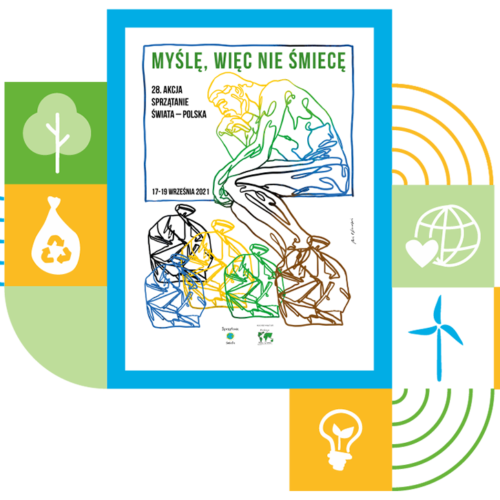 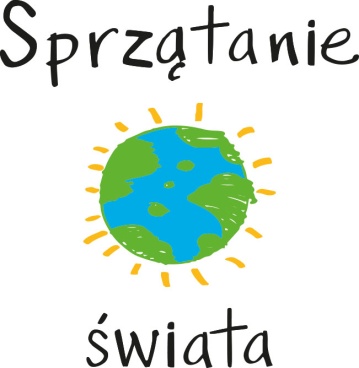 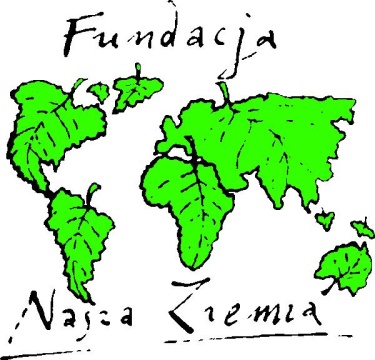 